Предметные концепции  edu.gov.ru/activity/main_activities/general_edu/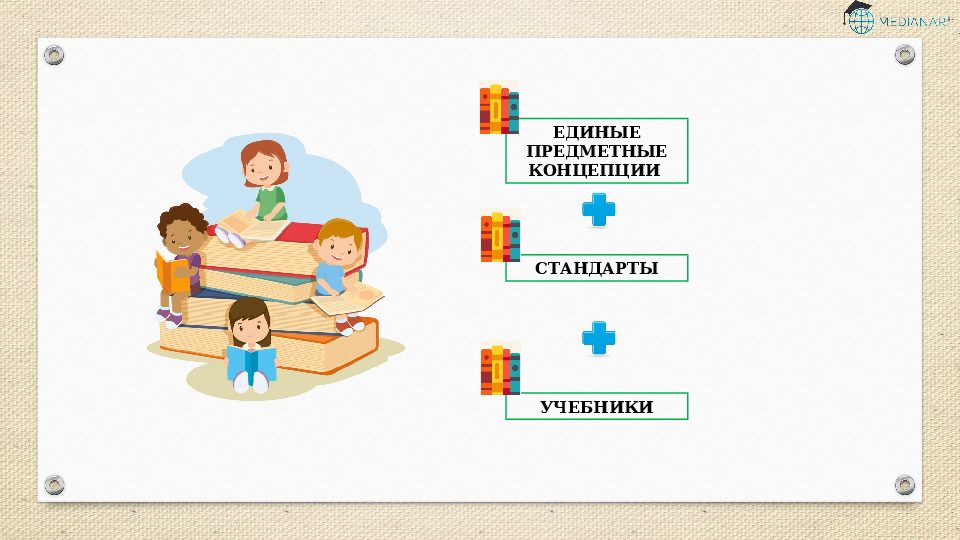 